INTRODUCCIÓNLas reservas de biosfera son zonas de ecosistemas terrestres, costeros o marinos, o una combinación de éstos, que han sido reconocidas internacionalmente como tales en el marco del Programa sobre el Hombre y la Biosfera (MAB) de la UNESCO. Se las ha creado para promover y demostrar una relación equilibrada entre los seres humanos y la biosfera. Las reservas de biosfera son designadas por el Consejo Internacional de Coordinación del MAB a solicitud del Estado interesado. Cada Reserva de Biosfera permanece bajo la jurisdicción soberana del Estado en que está situada. Colectivamente, todas las reservas de biosfera constituyen una Red Mundial en la que los Estados participan voluntariamente.La Red Mundial se rige por el Marco Estatutario aprobado por la Conferencia General de la UNESCO en 1995 en el que se exponen la definición, los objetivos y los criterios, así como el procedimiento de designación de las Reservas de Biosfera. Las medidas recomendadas para el desarrollo de las Reservas de Biosfera figuran en la “Estrategia de Sevilla”, desarrolladas posteriormente en el Plan de Acción de Madrid (2008-2013). Estos documentos deberán utilizarse como referencias básicas para rellenar este formulario de propuesta.La UNESCO va a utilizar de diversas maneras la información presentada en este formulario de propuesta:para transmitirla al Comité Consultivo Internacional de las Reservas de Biosfera y a la Mesa del Consejo Internacional de Coordinación del MAB a fin de que examinen el lugar propuesto;para utilizarla en un sistema de información accesible a nivel mundial, en particular la red UNESCO-MAB, facilitando así las comunicaciones y la interacción entre personas interesadas en las Reservas de Biosfera en el mundo entero.El formulario de propuesta consta de tres partes:La primera es un resumen en que se indica de qué modo responde la zona propuesta a las funciones y los criterios de las Reservas de Biosfera enunciados en el Marco Estatutario, y se presentan las firmas de los apoyos oficiales a la propuesta prestados por las autoridades competentes. La segunda parte es más descriptiva y detallada y se refiere a las características humanas, físicas y biológicas, así como a los aspectos institucionales. La tercera parte consiste en dos anexos: el primer anexo se utilizará para actualizar el Directorio de Reservas de la Biosfera en el MaBnet, una vez que el lugar haya sido aprobado como Reserva de la Biosfera. El segundo anexo se utilizará para proporcionar materiales promocionales y de comunicación de la Reserva de la Biosfera. Se aceptan tablas, figuras y mapas según corresponda en todo el formulario de propuesta.Una vez cumplimentado el formulario en inglés, francés o español, deberán enviarse dos ejemplares a la Secretaría según se detalla a continuación:El original impreso, con firmas originales, cartas de apoyo oficiales, mapa de zonificación, y documentación de respaldo, se deberán enviar a la Secretaría por las vías oficiales de la UNESCO, a saber, la Comisión Nacional de la UNESCO y/o la Delegación Permanente ante la UNESCO;Versión electrónica (en disquete, CD, etc.) del formulario de propuesta y, de ser posible, de los mapas (en especial el mapa de zonificación). Esto puede enviarse directamente a la Secretaría del MAB:UNESCODivisión de Ciencias Ecológicas y de la TierraCorreo electrónico: mab@unesco.org 
http://www.unesco.org/mab PARTE I: RESUMEN	31.	NOMBRE PROPUESTO PARA LA RESERVA DE LA BIOSFERA:	32.	NOMBRE DEL PAIS:	33.	CUMPLIMIENTO DE LAS TRES FUNCIONES DE RESERVAS DE LA BIOSFERA:	34.	CRITERIOS PARA LA DESIGNACION COMO RESERVA DE LA BISOFERA	45.	APOYOS OFICIALES	7PARTE II: DESCRIPCION	106.	LOCALIZACIÓN (COORDENADAS Y MAPA(S)):	107.	SUPERFICIE (véase el mapa):  Total (ha)	108.	REGION BIOGEOGRAFICA:	119.	USOS DEL SUELO:	1110.	POBLACION HUMANA DE LA RESERVA DE LA BIOSFERA PROPUESTA:	1211.	CARACTERISTICAS BIOFISICAS	1312.	SERVICIOS DE LOS ECOSISTEMAS:	1513.	PRINCIPALES OBJETIVOS PARA LA DECLARACIÓN DE LA RESERVA DE LA BIOSFERA:	1614.	FUNCION DE CONSERVACION:	1615.	FUNCION DE DESARROLLO:	1816.	FUNCIÓN DE APOYO LOGISTICO:	2217.	GOBERNANZA, GESTIÓN DE LA RESERVA DE LA BIOSFERA Y COORDINACIÓN:	2318.	DESIGNACIONES ESPECIALES:	2819.	DOCUMENTOS COMPLEMENTARIOS	2820.	DIRECCIONES:	29Anexo I	31Anexo II	36PARTE I: RESUMENNOMBRE PROPUESTO PARA LA RESERVA DE LA BIOSFERA:[Se recomienda utilizar un nombre geográfico, descriptivo o simbólico reconocido localmente que permita a los habitantes identificarse con el sitio en cuestión (por ejemplo, Reserva de Biosfera de Río Plátano, o Reserva de Biosfera de Bookmark). Salvo en casos muy excepcionales, no debe darse a las Reservas de Biosfera el nombre de un parque nacional existente, o de otra zona administrativa semejante.]NOMBRE DEL PAIS:CUMPLIMIENTO DE LAS TRES FUNCIONES DE RESERVAS DE LA BIOSFERA:[En el Artículo 3 del Marco Estatutario se exponen las tres funciones de conservación, desarrollo y apoyo logístico. Explíquese en términos generales de qué modo cumple estas funciones la zona.]	3.1	“Conservación - contribuir a la conservación de los paisajes, los ecosistemas, las especiesy la variación genética”.(Destáquese la importancia del sitio para la conservación a escalas regional o mundial).	3.2	“Desarrollo - fomentar un desarrollo económico y humano sostenible desde los puntos devista sociocultural y ecológico”.(Indíquese qué posibilidades ofrece la Reserva de Biosfera propuesta de lograr este objetivo).3.3 “Apoyo logístico - apoyo a proyectos de demostración, educación ambiental y capacitación, investigación y observación permanente en relación con cuestiones locales, regionales, nacionales y mundiales de conservación y desarrollo sostenible”.(Indíquense las actividades actuales o previstas).CRITERIOS PARA LA DESIGNACION COMO RESERVA DE LA BISOFERA[En el Artículo 4 del Marco Estatutario se exponen 7 criterios generales que habrá de satisfacer una zona para ser designada Reserva de Biosfera y que se enumeran a continuación.]	4.1	“Contener un mosaico de sistemas ecológicos representativo de regiones biogeográficasimportantes, que comprenda una serie progresiva de formas de intervención humana”.(El término “región biogeográfica principal” no está estrictamente definido pero se puede consultar el sistema de clasificación Udvardy (http://www.unep-wcmc.org/udvardys-biogeographical-provinces-1975_745.html)). 	4.2	“Tener importancia para la conservación de la diversidad biológica”.(Esto se refiere no sólo al número de especies endémicas, o de especies raras, sino también a especies de La lista Roja de UICN o de los Apéndices de la CITES, a nivel local regional o global y también a especies de importancia global, hábitats raros o hábitats con usos singulares del suelo (por ejemplo pastoreo tradicional y pesca artesanal) que favorecen la conservación de la diversidad biológica).	4.3	“Ofrecer posibilidades de ensayar y demostrar métodos de desarrollo sostenible en escalaregional.”(Expónganse en términos generales las posibilidades que ofrece la zona de servir como sitio piloto para la promoción del desarrollo sostenible de su región (o “ecorregión”)).4.4 “Tener dimensiones suficientes para cumplir las tres funciones de las reservas de biosfera.”(Esto se refiere en particular a: a) la superficie necesaria para lograr los objetivos de conservación a largo plazo de la(s) zona(s) núcleo y la(s) zona(s) tampón y b) la disponibilidad de zonas apropiadas para trabajar con las comunidades locales en los ensayos y demostraciones de usos sostenibles de los recursos naturales.).4.5	Mediante una zonificación apropiada:Una o varias zonas núcleo jurídicamente constituidas, dedicadas a la protección a largo plazo conforme a los objetivos de conservación de la Reserva de la Biosfera, de dimensiones suficientes para cumplir tales objetivos”.(Descríbase brevemente la(s) zona(s) núcleo, indicando su situación jurídica, su tamaño y los principales objetivos de conservación).Una o varias zonas tampón claramente definidas, circundantes o limítrofes de la(s) zona(s) núcleo, donde sólo puedan tener lugar actividades compatibles con los objetivos de conservación”.(Descríbase brevemente la(s) zona(s) tampón, su situación jurídica, su tamaño y las actividades en curso y previstas en ella(s)).Una zona exterior de transición donde se fomenten y practiquen formas de explotación sostenible de los recursos”.(La Estrategia de Sevilla concedió una mayor importancia a la zona de transición, ya que se trata de la zona donde han de tratarse las cuestiones clave sobre medio ambiente y desarrollo de una región determinada. Describir brevemente los tipos de cuestiones que han de tratarse en ella a corto y largo plazo. El Plan de Acción Madrid estipula que el límite exterior deber definirse a través de consulta con los actores interesados).d) Por favor, proporciónese información adicional sobre la interacción entre estas tres zonas.4.6 “Aplicar disposiciones organizativas que faciliten la integración y participación de una gama adecuada de sectores, entre otros autoridades públicas, comunidades locales e intereses privados, en la concepción y ejecución de las funciones de la Reserva de la Biosfera”.4.6.1 Descríbanse las acuerdos en vigor o previstos.(Descríbase la implicación de las partes interesadas del sector público o privado en las actividades llevadas a cabo en las zonas núcleo, tampón y de transición (tales como acuerdos, protocolos, cartas de intención, y planes de áreas protegidas)).4.6.2 ¿Se ha llevado a cabo alguna evaluación del impacto cultural y social ¿en la Reserva de la Biosfera?, o se ha utilizado alguna herramienta o guía parecida?(Por ejemplo las Directrices del Convenio sobre la Diversidad Ecológica (CBD) de Akwé:Kon, Guías sobre el consentimiento libre, previo e informado, Protocolos Comunitarios Bioculturales, etc.). (El Programa Hombre y Biosfera (MaB) de la UNESCO anima a las Reservas de la Biosfera a tener en cuenta y respetar los derechos indígenas y consuetudinairos a través de programas y herramientas, de acuerdo con la Declaración de lasNaciones	Unidas	sobre	los	Derechos	de	los	Pueblos	Indígenas 
(http://www.un.org/esa/socdev/unpfii/documents/DRIPS_es.pdf cuando se estime pertinente)).4.7	Mecanismos de implantación:Descríbase si la Reserva de la Biosfera propuesta cuenta con:mecanismos de gestión de los usos humanos y las actividades humanas en la(s) zona(s) tampón”?En caso afirmativo, descríbanse. En caso contrario, descríbase lo que está planificado.una política o un plan de gestión de la zona en su calidad de Reserva de la Biosfera”? En caso afirmativo, descríbase. En caso contrario, expóngase cómo se desarrollará ese plan o esa política y los plazos. (Si el área propuesta coincide con una o más áreas protegidas existentes, descríbase cómo el plan de gestión de la Reserva de la Biosfera propuesta se complementaría con el plan de de gestión del área protegida).una autoridad institucional o un dispositivo para aplicar esa política o ese plan”?programas de investigación, observación permanente, educación y capacitación”? En caso afirmativo, descríbanse. En caso contrario, descríbase lo que está planificado.APOYOS OFICIALES(Si un número importante de autoridades están implicadas, adjúntense las cartas de apoyo adicionales en un Anexo separado).5.1 Firmados por la autoridad o autoridades encargadas de la ordenación de la(s) zona(s) núcleo:Nombre completo y cargo:	 Fecha:	 Dirección, email, teléfono:	 Nombre completo y cargo:	 Fecha:	 Dirección, email, teléfono:	 5.2 Firmados por la autoridad o autoridades encargadas de la ordenación de la(s) zona(s) tampón:Nombre completo y cargo:	 Fecha:	 Dirección, email, teléfono:	 Nombre completo y cargo:	 Fecha:	 Dirección, email, teléfono:	 5.3 Firmados, según proceda, por la administración nacional (o estatal, o provincial) encargada de la ordenación de la(s) zona(s) núcleo y la(s) zona(s) tampón:Nombre completo y cargo:	 Fecha:	 Dirección, email, teléfono:	 Nombre completo y cargo:	 Fecha:	Dirección, email, teléfono:	 5.4 Firmados bien por la autoridad o autoridades, el gobierno local electo, una autoridad reconocida o un portavoz representante de las comunidades asentadas en la zona de transición:Nombre completo y cargo:	 Fecha:	 Dirección, email, teléfono:	 Nombre completo y cargo:	 Fecha:	 Dirección, email, teléfono:	 5.5	Firmados en nombre del Comité Nacional o punto focal del MAB:Nombre completo y cargo:	 Fecha:	 Dirección, email, teléfono:	 PARTE II: DESCRIPCIONLOCALIZACIÓN (COORDENADAS Y MAPA(S)):6.1 Proporciónense las coordenadas geográficas estándar de la Reserva de la Biosfera propuesta (todo en proyección WGS 84):Puntos cardinales:Punto más céntrico:Extremo norte:Extremo sur:Extremo oeste:Extremo este: LatitudLongitud 6.2 Inclúyanse uno o más mapas que contenga(n) una capa con el perfil topográfico de la zona y con la delimitación de las tres zonas de la Reserva de la Biosfera (entréguese el mapa - o los mapas - tanto en formato de papel como en formato digital). Dentro de la copia en formato digital, se deben incluir los shapefiles utilizados en la producción del mapa (que deben ir también en proyección WGS 84).De ser posible, inclúyase también un link para acceder a este mapa en internet (por ejemplo en Google map, una página web, etc....).SUPERFICIE (véase el mapa): 
Total (ha)7.4	Breve justificación de esta zonificación desde el punto de vista de las distintas funcionesde la reservas de biosfera. En caso de que exista otro tipo de zonificación diferente indíquese cómo puede coexistir con los requisitos de zonificación de la Reserva de la Biosfera (por ejemplo, si existe un criterio nacional para la definición del área o zonas de la misma, expóngase brevemente).REGION BIOGEOGRAFICA:[Indíquese la denominación generalmente aceptada de la región biogeográfica en que se encuentra la Reserva de la Biosfera propuesta] (El término “región biogeográfica principal” no está estrictamente definido pero se puede consultar el sistema de clasificación Udvardy (http://www.unep-wcmc.org/udvardys-biogeographical-provinces-1975_745.html)). USOS DEL SUELO:9. 1. Antecedentes:(Si se dispone de información, inclúyase un resumen de los usos del suelo pasados/históricos, uso de recursos ydinámicas del paisaje de cada zona de la Reserva de la Biosfera propuesta).9.2 ¿Quiénes son los principales usuarios de la Reserva de la Biosfera? (por cada zona y por tipos de recursos). Si procede, descríbase el nivel de implicación de la población indígena teniendo en cuenta la Declaración de las Naciones Unidas sobre los derechos de los pueblos indígenas (http://www.un.org/esa/socdev/unpfii/documents/DRIPS_es.pdf). 9.3 ¿Cuáles son las normas (incluyendo las consuetudinarias o tradicionales) de usos del suelo de cada zona de la Reserva de la Biosfera propuesta y el acceso a dichas zonas?9.4 Descríbanse los diferentes niveles de acceso a los recursos y control de los mismos por parte de hombres y mujeres.(Usan los hombres y mujeres los mismos recursos de una forma diferente (por ejemplo para subsistencia, mercado, fines religiosos/rituales), o usan diferentes recursos?).POBLACION HUMANA DE LA RESERVA DE LA BIOSFERA PROPUESTA:[Númeroaproximado de personas que viven en la Reserva de la Biosfera propuesta.]10.4 Hágase una breve mención de las comunidades locales que viven en la Reserva de la Biosfera propuesta o en sus cercanías:(Indíquese el origen y la composición étnicos, las minorías, etc., sus principales actividades económicas (por ejemplo, el pastoreo, turismo) y la localización de las principales zonas de concentración, remitiendo al un mapa (sección 6.2.)).10.5 Nombre del principal(es) asentamiento(s) dentro y en las proximidades de la Reserva de la Biosfera propuesta referenciándolo en el mapa (sección 6.2.):10.6 Importancia cultural:(Expóngase brevemente la importancia de la Reserva de la Biosfera propuesta en cuanto a valores culturales pasados y actuales (religiosos, históricos, políticos, sociales, etnológicos) y otros valores, si es posible haciendo una distinción entre patrimonio material e inmaterial (Convención sobre la Protección del Patrimonio Mundial Cultural y Natural de 1972 y la Convención para la Salvaguardia del Patrimonio Cultural Inmaterial de 2003(http://portal.unesco.org/es/ev.php-URL_ID=13055&URL_DO=DO_TOPIC&URL_SECTION=201.html	y 
http://portal.unesco.org/es/ev.php-URL_ID=17716&URL_DO=DO_TOPIC&URL_SECTION=201.html )).10.7 Especifíquese el número de lenguas habladas y escritas (incluyendo lenguas étnicas, minoritarias y en peligro de extinción) de la Reserva de la Biosfera propuesta.(Tómese como referencia, por ejemplo, el Atlas de lenguas en peligro de extinción de la UNESCO (http://www.unesco.org/culture/languages-atlas/index.php)). CARACTERISTICAS BIOFISICAS11.1 Descripción general de las características del sitio y topografía de la zona:[Descríbanse brevemente las principales características topográficas (humedales, marismas, sierras, dunas, etc.) más representativas del paisaje de la zona.]11.2 Rango altitudinal:11.2.1 Altura máxima sobre el nivel del mar: 	metros11.2.2 Altura mínima sobre el nivel del mar:	metros11.2.3 En las zonas costeras y marinas, profundidad máxima bajo del nivel mediodel mar:	metros11.3 Clima:(Descríbase brevemente el clima de la zona, para lo que se puede utilizar la clasificación climática de Köppen, taly	como	propuso	la	OMM	(Organización	Meteorológica	Mundial) 
http://www.wmo.int/pages/themes/climate/understanding_climate.php)). 11.3.1 Temperatura media del mes más cálido:	°C11.3.2 Temperatura media del mes más frío:	°C11.3.3 Precipitación media anual: 	mm, registradas a una altitud de:	metros11.3.4 ¿Hay alguna estación meteorológica en la Reserva de la Biosfera propuesta o en sus cercanías? Si es así, indíquese el nombre y la localización y desde cuándo está funcionando?11.4 Geología, geomorfología y suelos:(Descríbanse brevemente las formaciones y condiciones importantes, y en particular la geología de la roca firme, los depósitos de sedimentos y los tipos de suelo importantes).11.5 Zona bioclimática:(Indíquese la región bioclimática en la que se encuentra la propuesta Reserva de la Biosfera, haciendo referencia a las zonas de la tabla de abajo y márquese una cruz según proceda para cada una de las tres zonas de la Reserva de la Biosfera).Tabla 1: Índice de aridez calculado como el cociente P/ETPPrecipitación media anual (P)/media anual de evapotranspiración potencial (ETP)11.6 Características biológicas:Enumérense los principales tipos de hábitat (por ejemplo, bosques tropicales de hoja perenne, sabana, tundra alpina, arrecifes de coral, macizos de algas marinas) y tipos de cobertura del suelo (por ejemplo, zonas residenciales, tierras agrícolas, tierras de pastoreo).Para cada tipo, indíquese:- REGIONAL, si ese tipo de hábitat o de cobertura del suelo ocupa una gran extensión de la región biogeográfica en la que se encuentra la Reserva de la Biosfera propuesta, a fin de evaluar la representatividad del tipo de hábitat o de cobertura del suelo.- LOCAL, si el hábitat o el tipo de cobertura del suelo ocupa una superficie limitada en la Reserva de la Biosfera propuesta, a fin de evaluar la singularidad del tipo de hábitat o de cobertura del suelo.En relación con cada tipo de hábitat o de cobertura del suelo, enumérense las especies características y señálense los procesos naturales importantes (por ejemplo, mareas, sedimentación, retroceso glaciar, incendios naturales) o los impactos humanos (por ejemplo, pastoreo, tala selectiva, prácticas agrícolas) que afectan al sistema. Según proceda, remítase al mapa de la vegetación o de cobertura del suelo proporcionado como documento justificativo.SERVICIOS DE LOS ECOSISTEMAS:12.1 Si es posible, identifíquese los servicios ambientales que proporciona cada ecosistema de la Reserva de la Biosfera y los beneficiarios de dichos servicios.(Tómese como referencia el Marco para la Evaluación de los Ecosistemas del Milenio y el marco para la economía de los ecosistemas y la Biodiversidad (http://millenniumassessment.org/es/Framework.html y http://www.teebweb.org/publications/teeb-study-reports/foundations/)). 12.2 Especifíquese si los indicadores de los servicios de los ecosistemas se utilizan para evaluar las tres funciones (conservación, desarrollo y logística) de las reservas de la biosfera. En caso afirmativo indicar detalladamente cuáles.12.3 Descríbase la biodiversidad implicada en la provisión de servicios ambientales en la Reserva de la Biosfera (por ejemplo, las especies o grupos de especies implicadas).12.4 Especifíquese si se ha llevado a cabo alguna evaluación de servicios ambientales para la Reserva de la Biosfera propuesta. En caso afirmativo, ¿se utiliza esta evaluación para desarrollar el plan de gestión?PRINCIPALES OBJETIVOS PARA LA DECLARACIÓN DE LA RESERVA DE LA BIOSFERA:13.1 Descríbanse los principales objetivos de la Reserva de la Biosfera propuesta, integrando las tres funciones (conservación, desarrollo y apoyo logístico), presentadas abajo (secciones de la 14 a la 16), incluyendo los componentes de diversidad biológica y cultural. Por favor, especifíquese las presiones indirectas y/o los conflictos administrativos.13.2 Descríbanse los objetivos de desarrollo sostenible de la Reserva de la Biosfera.(Si procede, tómese como referencia la Agenda 21, Rio+20 y SDG post 2015).13.3 Indíquense los principales actores implicados en la gestión de la Reserva de la Biosfera.13.4 Qué procedimiento de consulta se ha utilizado para la propuesta de la Reserva de la Biosfera?13.5 ¿De qué manera se va a fomentar la implicación de los o actores en la implantación y gestión de la Reserva de la Biosfera?13.6 ¿Con qué fuentes de recursos (financieros, materiales y humanos) se cuenta para implantar los objetivos de la Reserva de la Biosfera y los proyectos de la misma?(Por favor citar los acuerdos y compromisos al respecto).FUNCION DE CONSERVACION:14.1 A escala de paisajes y ecosistemas (incluyendo suelos, agua y clima):14.1.1 Descríbanse los ecosistemas y/o los tipos de cobertura de suelo de la Reserva de la Biosfera propuesta y proporciónese la localización de los mismos.14.1.2 Descríbase el estado y la tendencia de los ecosistemas y/o tipos de cobertura vegetal descritas arriba, así como la tendencia de los factores naturales y humanos.14.1.3 ¿Qué tipo de regímenes de protección (incluyendo consuetudinario y tradicional) existen para la zona(s) núcleo y zona(a) tampón?14.1.4 ¿Qué indicadores o datos son usados para valorar la eficiencia de las acciones o estrategias aplicadas?14.2 A nivel de diversidad de especies y ecosistemas:14.2.1 Identifíquense grupos de especies o especies de interés particular para los objetivos de conservación, especialmente las especies endémicas de esta Reserva de la Biosfera, y proporciónese una breve descripción de las comunidades en las cuales se encuentran.14.2.2 ¿Cuáles son las presiones sobre las especies clave? En otras palabras: ¿Cuáles son las amenazas (por ejemplo: una gestión no sostenible del bosque), sus causas inmediatas (por ejemplo: tendencias de de cambios en el bosque o en los hábitats), sus causas subyacentes (por ejemplo: el sobrepastoreo, el fuego, la contaminación), y las principales fuerzas que las provocan (por ejemplo: económicas, políticas, sociales, externas)?14.2.3 ¿Qué tipo de medidas e indicadores se utilizan actualmente, o se prevé utilizar para evaluar los grupos de especies y las presiones sobre ellas? ¿Quién asume esta tarea o la asumirá en el futuro?14.2.4 ¿Qué acciones se llevan a cabo actualmente para reducir estas presiones?14.2.5 ¿Qué acciones se pretenden tomar para reducir dichas presiones?14.3 A escala de diversidad genética:14.3.1 Indíquense las especies o variedades que son importantes (por ejemplo: para la conservación, la medicina, la producción de alimentos, la agrobiodiversidad, las prácticas culturales, etc.).14.3.2 ¿Qué presiones o cambios ecológicos, económicos o sociales pueden ser una amenaza para estas especies o variedades?14.3.3 ¿Qué indicadores, a nivel de especies, son utilizados o se utilizarán para evaluar la evolución del estado de las poblaciones y usos asociados?14.3.4 ¿Qué medidas se utilizarán para conservar la diversidad genética y las prácticas asociadas con su conservación?FUNCION DE DESARROLLO:15.1 Potencial para fomentar un desarrollo económico y humano que sea sociocultural y ecológicamente sostenible:15.1.1 Descríbase cómo y por qué el área tiene potencial para servir como sitio de excelencia o región modelo para promover el desarrollo sostenible.15.1.2 ¿Cómo se evalúan los cambios y éxitos (qué objetivos y con qué indicador)?15.2 Si el turismo es una actividad principal:15.2.1 Descríbase el tipo(s) de turismo y las instalaciones de las que se disponen. Resúmanse las principales atracciones turísticas en la Reserva de la Biosfera propuesta e indíquese su localización.15.2.2 ¿Cuántos visitantes recibe la Reserva de la Biosfera propuesta cada año? (distíngase entre los visitantes con y sin pernoctación, entre visitantes que van expresamente a la Reserva de la Biosfera propuesta o que se encuentran de paso hacia otro destino). ¿Existe una tendencia creciente o decreciente, o se plantea algún otro objetivo específico?15.2.3 ¿Cómo se gestionan actualmente las actividades turísticas?15.2.4 Indíquense los posibles impactos positivos y negativos actualmente existentes o previstos y cómo se evaluarán éstos (vinculado al apartado 14)?15.2.5 ¿De qué manera se gestionarán estos impactos y quién se ocupará de ello?15.3 Actividades agrícolas (incluyendo pastoreo) y otras actividades (incluyendo actividades tradicionales y costumbres):15.3.1 Descríbase el tipo de actividades agrícolas (incluyendo el pastoreo) y otras actividades, el área y la población implicada (incluyendo hombres y mujeres).15.3.2 Indíquense los posibles impactos positivos y negativos de estas actividades en los objetivos de la Reserva de la Biosfera (apartado 14).15.3.3 ¿Qué indicadores se utilizan o se utilizarán para evaluar el estado y sus tendencias?15.3.4 ¿Qué acciones se toman actualmente y que acciones se tomarán para fortalecer los impactos positivos y reducir los negativos sobre los objetivos de la Reserva de la Biosfera?15.4 Otros tipos de actividades que contribuyan de una manera positiva o negativa al desarrollo local sostenible, incluyendo el impacto o la influencia que la Reserva de la Biosfera propuesta tiene fuera de sus fronteras.15.4.1 Descríbase el tipo de actividades, área y población implicadas (incluyendo hombres y mujeres).15.4.2 Indíquense los posibles impactos positivos y/o negativos que estas actividades puedan tener sobre los objetivos de la Reserva de la Biosfera (apartado 14). ¿Se ha conseguido ya algún resultado?15.4.3 ¿Qué indicadores se utilizan o se utilizarán para evaluar el estado y sus tendencias?15.4.4 ¿Qué acciones se llevan a cabo actualmente y qué medidas se tomarán para fortalecer los impactos positivos o reducir los negativos sobre los objetivos de la Reserva de la Biosfera?15.5 Beneficios de las actividades económicas para población local:15.5.1 Para las actividades descritas arriba, ¿qué ingresos o beneficios obtienen las comunidades locales (incluyendo hombres y mujeres) directamente del sitio propuesto como Reserva de la Biosfera y cómo los obtienen?15.5.2 ¿Qué indicadores se utilizan para medir dichos ingresos u otros beneficios?15.6 Valores espirituales y culturales y prácticas tradicionales.(Proporciónese una visión general de los valores y prácticas, incluyendo la diversidad cultural).15.6.1 Descríbanse los valores culturales y espirituales y las prácticas tradicionales incluyendo lenguas, rituales y medios de vida tradicionales. ¿Está algunos de éstos en peligro de extinción o desapareciendo?15.6.2 Indíquense a qué actividades se orienta la identificación, salvaguardia y promoción y/o revitalización de dichos valores y prácticas.15.6.3 ¿Cómo se deberían integrar los valores culturales en el proceso de desarrollo: elementos de identidad, conocimientos tradicionales, organizaciones sociales, etc.?15.6.4 Especifíquese si se utiliza algún indicador para evaluar estas actividades. En caso afirmativo, indíquense detalladamente cuáles.(Ejemplos de indicadores: presencia y número de programas de educación formal y no formal que transmitan estos valores y prácticas, número de programas de revitalización activos, número de usuario de una lengua en peligro de extinción o una lengua minoritaria).FUNCIÓN DE APOYO LOGISTICO: 
16.1 Investigación y seguimiento:16.1.1 Descríbanse los programas y proyectos de investigación existentes y previstos, así como las actividades de seguimiento, y las área(s) en las que serán desarrollados, dirigidos a abordar cuestiones específicas sobre la gestión de la Reserva de la Biosfera y la implantación del plan de gestión (tómese como referencia el Anexo I).16.1.2 Breve exposición de las actividades de investigación y/o seguimiento anteriores relacionadas con la gestión de la Reserva de la Biosfera (tómese como referencia el Anexo I).16.1.3 Indíquese de qué infraestructura de investigación se dispone en la Reserva de la Biosfera propuesta, y qué papel desarrollará la Reserva de la Biosfera en el apoyo a dicha infraestructura16.2 Educación para el desarrollo sostenible y la sensibilización pública:16.2.1 Descríbanse las actividades existentes y previstas, indicando los grupos objetivo y el número de personas implicadas (como “profesores” y “estudiantes”) y el área implicada.16.2.2 ¿Con qué instalaciones y recursos económicos se cuenta (o se podrá contar) para llevar a cabo estas actividades?16.3 Contribución a la Red Mundial de Reservas de la Biosfera:16.3.1 ¿Cómo contribuirá la Reserva de la Biosfera propuesta a la Red Mundial de Reservas de la Biosfera y a sus redes regionales y temáticas?16.3.2 ¿Qué beneficios se esperan de la cooperación internacional para la Reserva de la Biosfera propuesta?16.4 Canales de comunicación internos y externos y medios de comunicación utilizados por la Reserva de la Biosfera propuesta:16.4.1 ¿Hay o habrá una página web de la propuesta Reserva de la Biosfera? En caso de que la hubiese, proporciónese la URL?16.4.2 ¿Existe o existirá un boletín electrónico? En caso afirmativo, cada cuánto se publica o se publicará?16.4.3 Pertenece o pertenecerá la Reserva de la Biosfera propuesta a una red social (Facebook, Twitter, etc.)?GOBERNANZA, GESTIÓN DE LA RESERVA DE LA BIOSFERA Y COORDINACIÓN:[Descríbanse las siguientes características en la previsión de que el área sea designada.]17.1 Estructura de gestión y coordinación:17.1.1 ¿Cuál es el estatus legal de la Reserva de la Biosfera?17.1.2 ¿Cuál es el estatus legal de la(s) zona(s) núcleo y de la(s) zona(s) de amortiguación?17.1.3 ¿Qué autoridades administrativas tienen competencia en cada zona de la Reserva de la Biosfera (zona(s) núcleo, zona(s) tampón y zona(s) de transición)?17.1.4 Aclárense las competencias de cada una de estas autoridades. Hágase distinción entre cada zona si fuera necesario y menciónese si hubiese autoridad descentralizada.17.1.5 Indíquese la tenencia principal de la tierra (propiedad) para cada zona.17.1.6 ¿Existe algún gestor o coordinador en la Reserva de la Biosfera propuesta o existen varias personas encargadas de su gestión? En caso de existir un gestor/coordinador, ¿quién lo ha designado y de quién depende (autoridades nacionales, agencia administrativa medioambiental, autoridades locales)?17.1.7 ¿Existen órganos consultivos u órganos encargados de la toma de decisiones (por ejemplo consejo científico, asamblea general, habitantes de la reserva) para cada zona o para toda la Reserva de la Biosfera?En caso afirmativo, descríbase su composición, función y competencia y frecuencia de sus reuniones.17.1.8 ¿Se ha establecido una estructura de coordinación específica para la Reserva de la Biosfera?En caso afirmativo, descríbase detalladamente su funcionamiento, composición y proporción relativa de cada grupo en esta estructura, su función y competencia.¿Es autónoma esta estructura de coordinación o depende de una autoridad local, del gobierno central o del gestor/coordinador de la Reserva de la Biosfera?17.1.9 ¿Cómo se adapta la gestión /coordinación a la situación local?17.1.10 ¿Existe algún procedimiento para evaluar y hacer el seguimiento de la efectividad de la gestión?17.2 Conflictos existentes dentro de la Reserva de la Biosfera propuesta:17.2.1 Descríbase cualquier conflicto significativo relacionado con el acceso o el uso de los recursos naturales en el área propuesta como Reserva de la Biosfera (y precise el período). Si la Reserva de la Biosfera ha contribuido a prevenir o resolver algunos de estos conflictos, explíquese qué se ha resuelto o evitado, o cómo se ha conseguido en cada zona.17.2.2 Si existiese cualquier conflicto entre las diferentes autoridades administrativas en la gestión de la Reserva de la Biosfera, descríbanse las mismas.  17.2.3 Explíquense los medios utilizados para resolver estos conflictos y su eficacia.17.3 Representación, participación y consulta a las autoridades locales:17.3.1 ¿En qué fase de la existencia de la Reserva de la Biosfera se ha implicado la población local: diseño de la Reserva de la Biosfera, elaboración del plan de gestión/cooperación de la Reserva de la Biosfera, implantación del plan, gestión cotidiana? Proporciónense ejemplos específicos.17.3.2 Descríbase cómo la población local (incluyendo a las mujeres y a las comunidades indígenas) han estado o están representadas en la planificación y la gestión de la Reserva de la Biosfera (por ejemplo asamblea de representantes, órganos consultivos).17.3.3 Descríbase cuál es la situación de los jóvenes de la Reserva de la Biosfera propuesta (por ejemplo los impactos potenciales de la Reserva de la Biosfera en la juventud, consideración de sus intereses y necesidades, incentivos para motivarles a participar de forma activa en el sistema de gobernanza de la Reserva de la Biosfera.17.3.4 ¿Qué forma tiene esta representación: por ejemplo empresas, asociaciones, asociaciones medioambientales, asociaciones sindicales?17.3.5 ¿Existen procedimientos para la integración de la institución de los representantes de las comunidades locales (por ejemplo financiación, elección de representantes, autoridades tradicionales)?17.3.6 ¿Con qué frecuencia se aplican los mecanismos de consulta (asamblea permanente, consulta sobre proyectos específicos)? Hágase una descripción completa de dichos mecanismosde consulta. ¿Cuáles son las funciones de los actores implicados en relación con la Reserva de la Biosfera?17.3.7 ¿Qué mecanismos de consulta se han utilizado y a quienes se han implicado? ¿Tienen dichos mecanismos fines específicos o se aplican de forma continúa ¿Qué efectos han tenido en los procesos de toma de decisiones (toma de decisiones, consulta o simplemente para informar a la población)?17.3.8 Participan las mujeres en las organizaciones de su comunidad y en los procesos de toma de decisiones? ¿Se les da igual consideración a sus intereses y necesidades? ¿Qué incentivos o programas existen para fomentar su representación y participación? (por ejemplo, ¿se llevó a cabo una evaluación de impacto de género?).17.4 Política o plan de gestión/cooperación:17.4.1 ¿Existe una política o plan de gestión para la Reserva de la Biosfera en su conjunto?17.4.2 ¿Qué actores están implicados en la preparación del plan de gestión? ¿De qué manera se han implicado?17.4.3 ¿Adoptan formalmente las autoridades locales los planes de gestión? ¿Hacen referencia las autoridades locales a dichos planes en otras políticas y/o planes? En caso afirmativo, detállese.17.4.4 ¿Cuál es la duración del plan de gestión? ¿Cada cuánto se revisa o se renegocia?17.4.5 Descríbanse los contenidos del plan de gestión. ¿Consta dicho plan de medidas o directrices detalladas? Proporciónense ejemplos de medidas o directrices defendidas en el plan.(Adjúntese una copia del plan).17.4.6. Indíquese de qué manera esta gestión/cooperación se enfoca hacia los objetivos de la Reserva de la Biosfera propuesta (como se describe en el apartado 13.1).17.4.7 ¿Es este plan de obligado cumplimiento? ¿Está basado en el consenso?17.4.8 ¿Qué autoridades están a cargo de la implantación del plan, especialmente en la(s) zona(s) tampón y la(s) zona(s) de transición? Apórtense pruebas del papel que desempeñan estas autoridades.17.4.9 ¿Qué factores dificultan o ayudan a la implantación? (rechazo por parte de la población local, conflictos entre distintos niveles de decisión).17.4.10 ¿Está la Reserva de la Biosfera integrada en estrategias regionales o nacionales? ¿Cómo se integran los planes locales o municipales en la planificación de la Reserva de la Biosfera?17.4.11 Indíquese la principal fuente de financiación y el presupuesto anual estimado.17.5 Conclusiones:17.5.1 En su opinión, qué es lo que asegurará que tanto el funcionamiento de la Reserva de la Biosfera como las estructuras sobre el terreno sean satisfactorias? Explíquese por qué y cómo, especialmente en lo relativo al cumplimiento de las tres funciones de la Reserva de la Biosfera (conservación, desarrollo y apoyo logístico) y a la participación de las comunidades locales.DESIGNACIONES ESPECIALES:[Las designaciones especiales reconocen el interés de determinados sitios para el cumplimiento de las funciones importantes en una Reserva de la Biosfera, como la conservación, la observación permanente o vigilancia, la investigación experimental y la educación sobre el medio ambiente. Dichas designaciones pueden contribuir a fortalecer estas funciones donde se lleven a cabo o brindar la oportunidad de que se desarrollen. Las designaciones especiales pueden aplicarse a toda la Reserva de la Biosfera propuesta o a un lugar preciso dentro de ésta. Por consiguiente, son complementarias y refuerzan la designación como Reserva de la Biosfera. Señálense las designaciones que se aplican a la Reserva de la Biosfera propuesta, indicando su nombre.]Nombre:( )	Sitio del Patrimonio Mundial de la UNESCO( )	Sitio de la Convención de RAMSAR sobre Humedales( )	Otros convenios/directivas de conservación internacionales/regionales (indíquense cuáles)( )	Sitio de vigilancia a largo plazo (indíquense cuáles)( )	Investigación ecológica a largo plazo (sitios LTER)( )	Otras designaciones (indíquense cuáles)DOCUMENTOS COMPLEMENTARIOS(que han de presentarse junto con el formulario de propuesta):Mapa de localización general y de zonificación con coordenadas[Proporciónese las coordenadas geográficas de la Reserva de la Biosfera (todas en proyección WGS 84). Proporciónese un mapa en una capa topográfica de la localización exacta y la delimitación de las tres zonas de la Reserva de la Biosfera (los mapas se deberán adjuntar tanto en papel como en formato electrónico). Se deben adjuntar también en la copia electrónica los archivos shapefile (también en proyección GWS 84) que se han utilizado para producir el mapa. En el caso que proceda, proporciónese un link para acceder a este mapa en Internet (por ejemplo Google map, página web).]Mapa de la vegetación o de cobertura vegetal[De ser posible, se deberá presentar un mapa de vegetación o de cobertura vegetal en el que figuren los principalestipos de hábitat y de cobertura vegetal de la Reserva de la Biosfera propuesta].Lista de documentos jurídicos (de ser posible, con una síntesis en inglés, francés o español de sus contenidos y una traducción de sus disposiciones más relevanres)[Enumérense los principales documentos juridicos que autorizan la creación y rigen el uso y la ordenación de la Reserva de la Biosfera propuesta y de todas las zonas administrativas que abarca. Sírvanse proporcionar una copia de dichos documentos].Lista de los planes de usos del suelo y gestión/cooperación[Enumérense los planes existentes de uso y ordenación de tierras (con fechas y números de referencia) para la(s) zona(s) administrativa(s) incluida(s) en la Reserva de la Biosfera propuesta. Sírvanse proporcionar una copia de dichos documentos. De ser posible, con una síntesis en inglés, francés o español de sus contenidos y una traducción de sus disposiciones más relevanres].Lista de especies (que deberá anexarse)[Sírvanse proporcionar una lisa de las especies importantes existentes en la Reserva de la Biosfera propuesta,señalando también, de ser posible, los nombres comunes].Lista de las principales referencia bibliográficas (que deberá anexarse)[Sírvanse proporcionar una lista de las publicaciones y los artículos principales relacionados con la Reserva de laBiosfera propuesta aparecidos en los últimos 5-10 años.]Cartas de apoyo originales de acuerdo con el apartado 5Otros documentos de apoyoDIRECCIONES:20.1 Dirección de contacto de la Reserva de la Biosfera propuesta:[Organismo oficial, organización, o cualquier otro organismo (u organismos) que pueda servir de contacto principal y al que se deba dirigir toda correspondencia dentro de la Red Mundial de Reservas de Biosfera.]Nombre: 	 
Calle o apartado de correos:Ciudad, con código postal: 	 País: 	 Teléfono: 	 Telefax (o télex): 	 Correo electrónico: 	 
Sitio Web:20.2 Organismo encargado de la administración de la zona núcleo:Nombre: 	 
Calle o apartado de correos:Ciudad, con código postal: 	 País: 	 
Teléfono:Telefax (o télex): 	 
Correo electrónico: 
Sitio Web:20.3 Organismo encargado de la administración de la zona tampón:Nombre: 	 
Calle o apartado de correos:Ciudad, con código postal: 	 País: 	 Teléfono: 	 Telefax (o télex): 	 Correo electrónico: 	 
Sitio Web:20.4 Organismo encargado de la administración de la zona transición:Nombre: 	 
Calle o apartado de correos:Ciudad, con código postal: 	 País: 	 Teléfono: 	 Telefax (o télex): 	 Correo electrónico: 	 
Sitio Web:Anexo I del Formulario de Propuesta de Reserva de la Biosfera, enero 2013Directorio de Reservas de Biosfera de la Red UNESCO-MABDescripción de la Reserva de la Biosfera1 Detalles administrativosPaís:Nombre de la RB:Año de designación: (para completar la Secretaría del MAB)Autoridades administrativas: (17.1.3)Nombre de contacto: (20.1)Dirección de contacto: (número de teléfono, correo postal y correo electrónico) (20.1)Vínculos relacionados (sitios web) 
Redes sociales: (16.4.3)Descripción  Descripción General: (Características del sitio, en capítulo 11.1; población humana en capítulo 10)Tipo de ecosistema principal: (14.1)Principales tipos de hábitats y cobertura del suelo: (11.6)Región bioclimática: (11.5)Ubicación (latitud y longitud): (6.1)Área Total (ha) (7)Total: (7)Zona(s) núcleo: (7)Zona(s) tampón: (7)1 Se publicará a través de la red UNESCO-MAB una vez que la propuesta haya sido aprobada. Los números se refieren a las secciones correspondientes en el formulario de propuesta.Área (s) de transición (si se indican): (7)Zonificación existente diferente: (7.4)Rango de altitud (metros sobre el nivel del mar): (11.2)Mapa(s) de zonificación (6.2)Principales objetivos de la Reserva de la BiosferaBreve descripción (13.1)Investigación  Breve descripción (16.1.1)Seguimiento continuo Breve descripción (16.1.1)Aproxidamente 5 líneaVariables específicas (complétese la tabla a continuación e índíquense los parámetros pertinentes)Uso de recursosAnexo II to the Biosphere Reserve Nomination Form, January 2013Promotion and Communication MaterialsFor the Biosphere ReserveProvide some promotional material regarding the proposed site, notably high quality photos, and/or short videos on the site so as to allow the Secretariat to prepare appropriate files for press events. To this end, a selection of photographs in high resolution (300 dpi), with photo credits and captions and video footage (rushes), without any comments or sub-titles, of professional quality – DV CAM or BETA only, will be needed.In addition, return a signed copy of the following Agreement on Non-Exclusive Rights. A maximum of ten (10) minutes on each biosphere reserve will then be assembled in the audiovisual section of UNESCO and the final product, called a B-roll, will be sent to the press.AGREEMENT GRANTING NON-EXCLUSIVE RIGHTSReference: I the undersigned, copyright-holder of the above mentioned photo(s) hereby grant toUNESCO free of charge the non-exclusive right to exploit, publish, reproduce, diffuse, communicate to the public in any form and on any support, including digital, all or part of the photograph(s) and to licence these rights to third parties on the basis of the rights herein vested in UNESCOThese rights are granted to UNESCO for the legal term of copyright throughout the worldThe name of the photographer will be cited alongside UNESCO’s whenever his/her work is used in any form.2.	I certify that:I am the sole copyright holder of the photo(s) and am the owner of the rights granted by virtue of this agreement and other rights conferred to me by national legislation and pertinent international conventions on copyright and that I have full rights to enter into this agreement.The photo(s) is/are in no way whatever a violation or an infringement of any existing copyright or licence, and contain(s) nothing obscene, libellous or defamatory.Name and Address :	Date :Signature: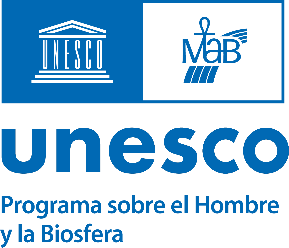 FORMULARIO DE PROPUESTA 
DE RESERVA DE LA BIOSFERA(fecha)1, rue Miollis1, rue Miollis1, rue Miollis1, rue MiollisF-75352 París CEDEXF-75352 París CEDEXF-75352 París CEDEXF-75352 París CEDEX15, FranciaTel.: +33 (0)145684151Fax: +33 (0)145685804PermanentementeEstacionalmente10.1 Zona(s) núcleo______________ZonasPluviosidad media anual/mmÍndice de aridezÍndice de aridezZona(s) 
núcleoZone(s) 
tampónZonas(s) de transiciónZonasPluviosidad media anual/mmPenman(UNEP index)Zona(s) 
núcleoZone(s) 
tampónZonas(s) de transiciónHiperáridoP<100<0.05<0.05Árido100-4000.05-0.280.05-0.20Semiárido400-6000.28-0.430.21-0.50Seco	Sub-húmedo600-8000.43-0.600.51-0.65Húmedo	-Subhúmedo800-12000.60-0.90>0.65Hiper- húmedoP>1200>0.90Aproximadamente 25 líneasAproxidamente 5 líneasAproxidamente 5 líneasAbióticosBiodiversidadAguas subterráneasAlgasCalidad del aireAnfibiosCambio globalAreas degradadasClima, climatologíaArrecifes de coralContaminación, contaminantesAspectos de biodiversidadContaminantesAutoecologíaDeposición acídica/factores atmósfericoBenthosErosiónBiogeografíaEspeleologíaBiologíaFactores abióticosBiotecnologíaGeofísicaConservaciónGeologíaDesertificaciónGeomorfologíaDiseño de modelosGlaciologíaEcologíaHidrologíaEcotonosIndicadoresEspecies endémicasMetales pesadosEspecies foráneas/invasivasMeteorologíaEspecies raras/en peligroModeladoEstudios de las comunidadesNutrientesEstudios de vegetaciónObservación permanente/metodologíasEstudios evolucionistas/PaleoecologíaOceanografía físicaEtologíaRadiación UVEvaluación de ecosistemasSequíaEvapotranspiraciónSiltación/sedimentaciónFaunaSueloFenologíaTémas de HábitatFitosociología/SucesiónTemperatura del aireFloraTopografíaForestación/ReforestaciónToxicologíaFuncionamiento/estructura de ecosistemasGenética/dinámica de poblacionesHongosIncendios/ecología de los incendiosIndicadoresInventoreo de especiesInvertebradosJardinería domésticaLíquenesMamíferosMicroorganismosObservación permanente/metodologíasOrganismos genéticamente modificadosPájarosPecesPerturbaciones y resilienciaPestes/enfermedadesPlanctonPlantasPoblaciones migratoriasPolinizaciónProductividadProductos medicinales naturalesRecursos genéticosRecursos naturales y otros recursosCrianza(Re)introducción de especiesReptilesRestauración/RehabilitaciónSistema de selvas borealesSistemas áridos y semiáridosSistemas costeros/marinosSistemas de agua dulceSistemas de dunasSistemas de humedalesSistemas de manglaresSistemas de montañas y tierras altasSistemas de playa/fondos blandosSistemas de pradera y savana tropicalesSistemas de selva pluvial templada y subtropicalSistemas de selva tropical áridaSistemas de selva tropical húmedaSistemas de selvas templadasSistemas de tipo mediterráneaSistemas de tundraSistemas estudios/islasSistemas forestalesSistemas lacustresSistemas polaresSistemas pradera templadasSistemas volcánicos y geotermalesTaxonomíaVida SilvestreSocioeconomicasObservación integradaAcuiculturaAnálisis/resolución de conflictosAgricultura/Otros sistemas de producciónAspectos institucionales y legalesAgroforestaciónCambios ambientalesArqueologíaCambio climáticoAspectos culturalesCapacidad de cargaAspectos sociales/socioeconómicosDesarrollo de infraestructuraBioprospectivaDiseño de modelosCapacitaciónEducación y sensibilizaciónCazaEnfoque de ecosistemasDemografíaEstudios biogeoquímicosDesastres naturalesEstudios de impacto y riesgoDiseño de modelosEstudios integradosEconomías de calidad/mercadeoEstudios interdisciplinariosEspecies de importancia económicaEstudios/observación permanente de cuencasEstudios antropológicosIndicadoresEstudios económicosIndicadores de calidad ambientalEtnología/conocimientos/prácticas tradicionalesInventoreo/observación permanente de paisajesForestaciónMapeoGanadería e impactos relacionadosMedidas de planificación y zonificaciónIndicadoresMedidas/temas transfronterizosIndicadores de sostenibilidadObservación permanente/metodologíasIndustriaTeledecciónIndustria de huerta (doméstica)Sistema de Información Geográfica (SIG)Iniciativas de pequeñas empresasSistemas ruralesIntereses de los distintos actoresSistemas urbanosMedidas relativas al sustentoTemas de gestión/ ordenaciónMicrocréditoTemas relativos a políticasMigración humanaTenencia de la tierraMineríaUso/cobertura de la tierraObservación permanente/metodologíasUso/desarrollo sosteniblesParticipación localPastoreoPescaPobrezaPosición de la mujerProducción de leñaProductos forestales no madererosRecreaciónRelaciones personas-naturalezaSalud humanaSistemas de producción de energíaSitios sagradosTemas relativos a poblaciones autóctonasTransporteTurismo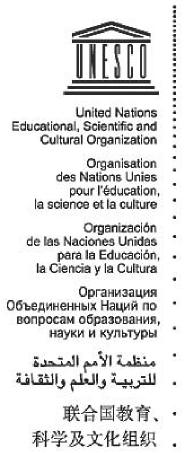 UNESCO Photo LibraryBureau of Public InformationPhotothèque de l’UNESCOBUREAU DE L’INFORMATION DU PUBLIC36